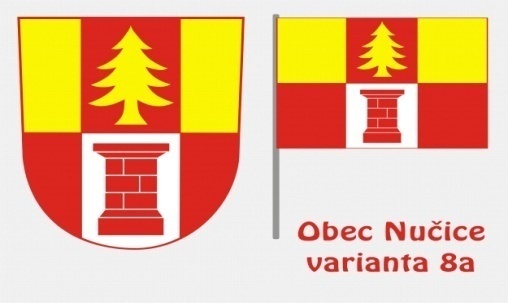 Informace obecního úřadu    Dne 8.7.2013 se konalo výběrové řízení na zadavatele herních prvků na zahradu mateřské školy. Výběr byl prováděn ze tří nabídek, z nichž výběrová komise, v čele s předsedou Ing. Ivanem Kuntem, ustanovila vítězem firmu TR Antoš, s.r.o. z Trutnova.  Následující den, tedy 9.7.2013 bylo zastupiteli obce výběrové řízení potvrzeno  schválením Smlouvy o dílo.    Na novém hřišti v mateřské škole se začalo pracovat již v prosinci 2012, kdy bylo zveřejněno, že bude pravděpodobně začátkem roku 2013 Ministerstvem pro místní rozvoj v rámci projektu „Podpora obnovy rozvoje venkova“ vyhlášen dotační titul „Podpora zapojení dětí a mládeže do komunitního života v obci“, ze kterého by se dalo nové hřiště finančně podpořit.    Děti ve spolupráci s učitelkami vytvořily návrhy dětského hřiště a v únoru 2013 byla žádost na MMR podána. Poslední den v měsíci květnu obec obdržela oznámení o podpoře akce „Hřiště pro MŠ Kuřátka Nučice“ částkou ve výši 295 000,-Kč z celkových předpokládaných nákladů 450 000,-Kč. Zastupitelstvo obce rozhodlo, že částka 155 000,-Kč bude uvolněna z rozpočtu obce.    Ke spolupráci na výstavbě hřiště byli osloveni i rodiče, hlavně tatínkové dětí navštěvující naši mateřinku, kteří významně zaměstnancům obce pomohli s výkopovými pracemi, stejně jako při samotné montáži herních prvků a s dokončením dopadové plochy při navážení kačírku. Z dopadové plochy 160m² se muselo odstranit minimálně do hloubky 22cm kolem 50m³ zeminy a zpět do dopadové plochy navozit téměř 56 tun kačírku.  Díky této pomoci rodičů jsme mohli za ušetřené peníze pořídit dětem na zahradu větší herní sestavu. V září, děti přivítala na zahradě kladina ve tvaru jezevčíka, kládová přehupovací houpačka, domeček, dvě pružinová houpadla, velká herní sestava se skluzavkou a tubusem a houpačka se dvěma houpadly a jedním houpacím košem s výstižným názvem „hnízdo“, která je až pro 4 děti.   Z důvodu výstavby dětského hřiště v mateřské škole bylo zaměstnancům obce odsunuto čerpání řádné dovolené až na měsíc září.    Obec získala do majetku od Stavebního bytového družstva v Kolíně pozemek, na kterém je příjezdová komunikace k bytovému domu č.p.129 a ke stavebním pozemkům pod tímto domem. Majitelé bytů v uvedené nemovitosti se již nemusí obávat znemožnění přístupu k jejich domu.  Příprava digitalizace katastrálního území Nučice   Katastrální úřad pro Středočeský kraj oznamuje, že budou v katastrálním území Nučice v měsíci srpnu a září 2013 prováděny zeměměřičské činnosti vybraných stavebních objektů a hraničních znaků v souvislosti s digitalizací katastrální mapy a revize bodových polí.    Pověření zaměstnanci katastrálního úřadu jsou oprávněni podle §7 zákona č.200/1994 Sb. po oznámení vstupovat a vjíždět v nezbytném rozsahu na pozemky neoplocené, na pozemky oplocené mohou vstupovat se souhlasem vlastníka, nebo oprávněného uživatele pozemku. Pověření zaměstnanci se prokazují služebním průkazem.    Zeměměřiči mohou v nezbytném rozsahu užít nemovitost v nezbytném rozsahu ke zřizování, udržování, přemísťování a obnovování měřičských značek, signalizačních a ochranných zařízení bodového pole a vlastník nemovitosti nebo oprávněný uživatel je povinen tyto značky strpět a zdržet se všeho, co by tyto značky mohlo poškodit nebo zničit.    Katastrální úřad a Obecní úřad Nučice žádá všechny občany, aby byli nápomocni při uvedených zeměměřičských činnostech.    Samotná digitalizace by se měla uskutečnit v příštím roce. Kotlíková dotace   Hejtman Středočeského kraje a ministr životního prostředí podepsali dne 22.srpna 2013 dohodu o poskytnutí dotace na výměnu starých kotlů za nové, ekologické. Dotace bude aktivní od 2.9.2013. Podrobné informace budou po 2.9.2013 zveřejněny na úřední desce obce nebo na adrese:www.kr-stredocesky.cz/portal/odbory/zivotni-prostredi-a-zemedelstvi/kotlikova_dotace/Elektronická aukce dodavatele el.energie    V Nučicích se v průběhu dvou dnů přihlásilo do aukce 26 domácností s celkovým objemem 761 585 Kč. Pokud má ještě někdo zájem se do aukce přihlásit, může kontaktovat aukční společnost na e-mailu jakub.safranek@ecentre.cz, nebo můžete zavolat na infolinku: 775933823, nebo navštívit kancelář Obecního úřadu v Nučicích, kde s Vámi proškolená pracovnice vyplní přihlášku do aukce. Nutné je přinést s sebou roční vyúčtování a stávající smlouvu s dodavatelem.    Čím více domácností se do aukce přihlásí, tím větší objem peněz se bude soutěžit a tím se zvyšuje šance na vyšší úspory.     Termín aukce již přihlášených domácností bude v posledním týdnu měsíce září. Aukci bude možné sledovat on-line na webu www.ecentre.cz. V den konání aukce se v pravé části stránky objeví vstup do sekce aukce, kde budou výsledky pravidelně aktualizovány. Přesný termín aukce bude vyhlášen rozhlasem.    Energetický regulační úřad oznámil, že příští rok by měla zlevnit elektřina o nějaké procento. Jedná se ale, pouze o snížení poplatku na obnovitelné zdroje, který je zahrnut v distribuční složce, tedy není soutěžen v aukci. Kdo se tedy přihlásit do aukce, bude mít v příštím roce dvě slevy. Sbor dobrovolných hasičů     Sbor dobrovolných hasičů Nučice pořádal 17. srpna 2013 již 4. ročník neckyády pro děti na nučickém rybníku, tentokrát v pohádkovém stylu. Soutěžilo se na vodě i na souši. Na rybníku se při plavbě předvedlo 9 úžasných plavidel nejen z Nučic, ale i z okolních vesnic.
Vodníci z Konojed, kteří soutěž plavidel vyhráli, Mořské panny se svým vládcem Tritonem, Princezna Locika, Adamsova rodina, Kill and Villes, Míra Jirsů na šlapacím vodním kole, Výžerky na neckách, Piráti a  Hafíci z Výžerek.    SDH Nučice děkuje všem účastníkům, návštěvníkům a svým aktivním nadšeným členům při organizaci této akce pro děti. Dále děkuje obecnímu úřadu a rybářskému spolku za podporu.
    Věřím, že jste si krásný a slunečný den užili a těšíme se, že opět příští rok "připlujete" na další ročník neckyády.... Ahoooj!          Radka Nevšímalová, členka SDHSportPřátelská utkání - Nučice „A“
Nučice A - Nučice B :1(2:1)                            Rozhodčí: Josef Křelina    Diváci: 30
Branky: Michal Hervert, Jan Vedral - Petr Nevšímal
 
Dobré Pole - Nučice A 3:1(3:1)                          Rozhodčí: Petr Varyš     Diváci:100
Branka: Daniel Kubát

Nučice A - Louňovice B 3:3(1:2)                 Rozhodčí: Roman Pikner      Diváci: 60 
Branky: 2x Pavel Krutský ml., Michal Hervert

Nučice A - Mukařov 2:2(1:1)                        Rozhodčí: Roman Pikner     Diváci: 80
Branky: Pavel Krutský ml., Jaroslav Pečenka z PK
Mistrovská utkání – Nučice „A“
Kouřim - Nučice A 4:0(1:0)                           Rozhodčí: Zdeněk Lev      Diváci: 100

Nučice A - Bečváry 5:1(1:0)                               Rozhodčí: Vilém Löve   Diváci: 80
Branky: Michal Hervert, Antonín Stárek, Jaroslav Pečenka z PK, Matěj Chromý, Jakub Hervert, Miroslav Černý.
Přátelská utkání – Nučice „B“
Nučice B - Konojedy 3:7(2:4)                    Rozhodčí: Roman Pikner      Diváci: 120
Branky: Petr Nevšímal, Filip Holub, Matěj Chromý - 2x Pavel Hanuš, 2x Jan Toth, Robin Tabaň, Pavel Jelínek ml., Jan Jelínek z PK

Ždánice - Nučice B 3:3(1:1)                    Rozhodčí: František Hrnčiřík     Diváci: 40
Branky: 2x Martin Jícha, Petr Nevšímal

Svojšice - Nučice B 2:4(1:2)                    Rozhodčí: Martin Kratochvíl    Diváci: 30
Branky: 3x Petr Nevšímal, Jiří Souček ml. 

Nučice B - Kolovraty B 4:2(2:0)                  Rozhodčí: Roman Pikner      Diváci: 30
Branky: 2x Petr Nevšímal, Filip Holub, Jaroslav Bečvařík z PK
Mistrovská utkání – Nučice „B“Nučice B - Břežany II B 13:1(7:1)                Rozhodčí: Navrátil (laik)     Diváci: 50
Branky: 3x Petr Nevšímal, 3x Petr Bradáč, 2x Vladimír Rejholec, 2x Michal Nanko, 2x Milan Zápotocký, 1x Jaroslav Bečvařík
Kouřim B - Nučice B 0:2(0:0)                             Rozhodčí: Libor Peška    Diváci:40
ŽK: 44.Pavel Petrásek, 67.Michal Nováček, 76.Roman Dvořák - 28.Jiří Sládeček, 59.Petr Nevšímal, 83.Petr Houdek.    Branky: 48.Petr Nevšímal, 50.Michal Nanko 
Přátelské utkání – Nučice- dorost
Nučice - Kouřim 2:2(1:1)                             Rozhodčí: Miroslav Kočí      Diváci: 30
Branky: Radek Škabroud, Martin HanzlMistrovské utkání – Nučice – dorostVelký Osek - Nučice 5:3(2:2)                      Rozhodčí: Aleš Humpolák    Diváci: 20
Branky: Matěj Chromý, Dominik Kočí                                                                                                       Václav Mikšovský
Odpady   Připomínáme, že v sobotu, dne 14.září 2013 bude od 9.00 do 11.00 hodin přistaven na pozemku vedle výkrmny kontejner na nadměrný odpad a zaměstnancům obce zde můžete předat i  kovový a nebezpečný odpad.    V minulém čísle zpravodaje jsme žádali občany, aby v případě přeplněnosti modrých kontejnerů neodkládali papír vedle kontejnerů.      Asi právě proto, kdosi odložil kartony vedle kontejneru a ten po vydatném dešti musel zákonitě skončit v popelnici. Kdosi další odložil papír alespoň v igelitovém pytli. Také je to řešení, ale naházet papír vedle kontejneru?    Chápeme, že je k naštvání, když chce někdo momentálně odložit papír do kontejneru a on je přeplněn. Bohužel, ale zajistit pravidelný vývoz modrých kontejnerů nelze, jelikož jeho naplněnost je zcela nepravidelná. Někdy jsou kontejnery po měsíci poloprázdné, jindy jsou zase oba plné během čtrnácti dnů.   Bohužel, ale odkládání do kontejnerů využívají neoprávněně i občané jiných obcí a také podnikatelé z naší obce, kteří nemají s obcí podepsanou smlouvu. Pak se nemůžeme divit, že kontejnery jsou plněny nárazově. Pokud u kontejnerů nachytáte nějakého „cizáka“, nebojte se ho vystrnadit, likvidaci jeho odpadů platíme my všichni!   V budově úřadu bude v průběhu měsíce umístěn malý kontejner na sběr drobných elektrospotřebičů a baterií. Poděkování   Děkuji touto cestou tatínkům dětí z mateřské školy, kteří se téměř všichni vystřídali na zahradě mateřské školy při budování dětského hřiště. Pomáhali při přípravě dopadové plochy, při samotné montáži prvků a při navážení kačírku do dopadové plochy. Zvláště chci poděkovat p. Petru Bradáčovi, který společně se zaměstnanci obce pracoval na zahradě školky celý týden a p.Jiřímu Heřmanovi za bezplatné zapůjčení techniky při navážení kačírku do dopadové plochy.       Členům Sboru dobrovolných hasičů Nučice děkuji, za uspořádání 4.ročníku Nučické pohádkové neckyády.						           Romana JarošováPozvání a důležitá data	14.září 2013 od 9.00 do 11.00 hod. – kontejner na nadměrný odpad, kov a nebezpečný odpad5.- 6.října 2013 – Nučické posvícení8.října 2013 – odvoz plastů17.října 2013 odjezd v 17.00 hod. -  muzikál Jesus Christ Superstar25.října 2013 od 14.00 do 22.00 – volby do Poslanecké sněmovny Parlamentu ČR26.října 2013  od 8.00 do 14.00 hod.- volby do Poslanecké sněmovny Parlamentu ČRVydáno dne 2.9.2013 - Obecním úřadem v Nučicích, č.p.2, 281 63 Kostelec n.Č.l. - IČO:00235598KB Kolín:4823151/0100-Povoleno MK E-103-Měsíčník-Ročník 15 - Nákladem 150 výtiskůwww.obec-nucice.cz      email:ounucice@volny.cz